SPRINGFIELD SCHOOL POLICY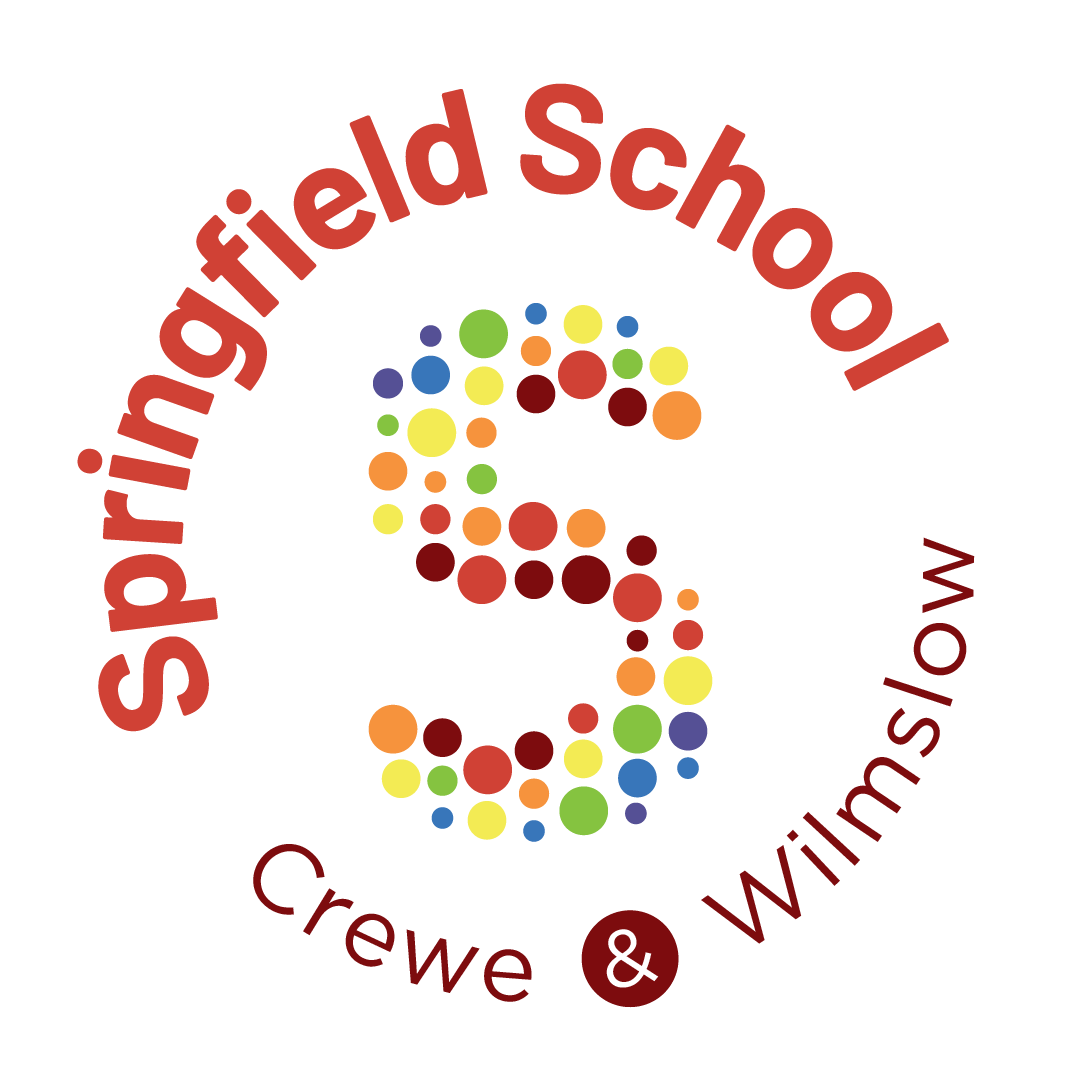 SPRINGFIELD SCHOOLPolicy for: Cared for pupilsRationaleMany Cared for Children have suffered disrupted learning and may have missed extended periods of school. The gaps in their learning – and in many cases the emotional impact of their experiences – are likely to have become significant barriers to their progress.For many Cared for Children, school life can be challenging. They may find it harder to trust adults; their educational experience may have been disrupted; their capacity to build and maintain relationships and friendships may be impaired.A supportive school can be the key to their success and can enhance their life chances. School can provide stability, a safe place in a turbulent world, an opportunity to achieve, be successful and excel and a route towards a more successful future  For our Cared for Children this school aims to provide positive experiences and to offer stability, safety, continuity, and individual care and attention.Objectives of the PolicyTo fulfil our school’s role as corporate parents by:promoting the educational achievement of Cared for Childrenpromoting the educational attainment of Cared for Childrenpromoting the welfare of Cared for Childrenensuring that Cared for Children stay safe, are healthy, enjoy and achieve, are involved and acquire economic wellbeingThis policy takes account of: The Local Authority’s duty under Section 52 of the Children Act 2004 to promote the educational achievement of Cared for Children The Education (Admission of Looked After Children) () Regulations 2006. Relevant DCSF guidance to Governing Bodies (Supporting Looked After Learners: A Practical Guide for School Governors).The school’s approach to supporting the educational achievement of Cared for Children is based on the following principles:Prioritising education Promoting attendance Targeting supportHaving high expectations Promoting inclusion by challenging and changing attitudes of the school community Achieving stability and continuityEarly intervention and priority action Listening to childrenPromoting health and wellbeing Reducing exclusions and promoting stability Working in partnership with carers, social workers and other professionals Roles and Responsibilities- The Headteacher and Leadership TeamThe Headteacher and Leadership Team will ensure the provision/outcomes for Cared for Children are specifically recorded in:School Improvement PlanSEFAppropriate School Policies and ProceduresSpecific Reports on issues such as student progress in relation to targets and Fischer Family Trust; exam results; attendance; behaviour, sanctions, exclusions; student voice.The Headteacher and Leadership team will also:support the Designated Teacher in the production of annual/termly reports on the provision for, and progress of, Cared for Children to the Governing Bodymonitor, with the Governing Body, the role of the Designated Teacherensure staff are aware that the provision to support Cared for Children is a key school prioritygive the Designated Teacher for Cared for Children the time and facilities to carry out his / her job description and support him/her at all times in his/her workshow a personal interest and involvement in Cared for Children in the schoolchallenge negative stereotypes of Cared for Children if they exist and insist on the highest expectations, especially in terms of Cared for Children achieving their full potentialprovide Continuing Professional Development for staff on issues pertaining to Cared for Children and support the Designated Teacher so that he/she can attend regular trainingprovide information to the School Improvement Partner regarding the progress of Cared for Children on the school's roll- The Governing BodyThe Governing Body will: appoint a Designated Teacher for Cared for Children who has appropriate seniority, professional experience and status to provide leadership, training, information and advice to othersreceive reports on Cared for Children ensure that the Designated Teacher is given the appropriate level of support to fulfil his/her roleensure that the Designated Teacher has the opportunity to acquire and keep up-to-date the necessary skills, knowledge and training to understand and respond to the specific teaching and learning needs of Cared for Children- The Designated TeacherThe Role of the Designated Teacher within the SchoolThe Designated Teacher will:promote the educational achievement of every Cared for Child on the school’s roleprovide strategic leadership across the school to ensure that all staff understand and respond positively and with sensitivity to the individual needs of Cared for Childrencontribute to the development and review of whole school policies to ensure that they do not unintentionally put Cared for Children at a disadvantagemake sure, in partnership with other staff, that there are effective and well understood school procedures in place to support Cared for Children’s learning. Particular account should be taken of the child’s needs when joining the school and of the importance of promoting an ethos of high expectations about what he or she can achievepromote a culture in which Cared for Children believe they can succeed and aspire to further and higher educationpromote a culture in which Cared for Children are able to discuss their progress and be involved in setting their own targets, have their views taken seriously and are supported to take responsibility for their own learninglead the process of individual target setting and tracking of the progress made by Cared for Childrenproduce annual/termly reports on the provision for, and progress of, Cared for Children to the Governing Bodybe a source of advice for teachers at school about differentiated teaching strategies appropriate for individual pupils who are Cared formake sure the school makes full use of Assessment for Learning approaches to improve the short and medium term progress of Cared for Children and help them and their teachers understand where they are in their learning, where they need to go and how to get theremake sure that Cared for Children are prioritised in any selection of pupils who would benefit from one-to-one tuition and that they have access to academic focussed studyhave lead responsibility for the development and implementation of the  within school in partnership with others as necessaryensure that systems are in place that enable children to have an opportunity to contribute to their  and understand what the plan means for themensure that appropriate staff attend the  meetingensure that the  is up-to-date and made available for the child’s statutory care plan reviewcontribute to the decision making about the use of the Personal Education Allowanceprevent, wherever possible, the exclusion of a Cared for Childmaintain a register of Cared for Childrenkeep all relevant education and care information about Cared for Children up to date	ensure school procedures for welcoming pupils new to the school are followed when a Cared for Child joins the school, particularly as a mid-year admissionpromote the involvement of Cared for Children in extra-curricular activities both during and after the school dayin secondary schools ensure that: students undertake work experience and have access to enterprise and  work related education, including Aim Higher and link activities with further and higher education  / Careers service are fully involved in the Personal Education Planning for all Cared for Children / Cared for Children receive all possible guidance and assistance in terms of their post 16 pathways, with the aim of ensuring that they progress to education, employment or training /  Cared for Children are given specific help in developing the social and personal skills that will give them better life chances.The Relationship of the Designated Teacher to others beyond the SchoolThe Designated Teacher will:be a central point of initial contact for others beyond the schoolensure that arrangements are in place within the school to facilitate effective co-operation with other professionals, especially the Virtual School Head (or equivalent)report to the  on the progress, targets, achievements and levels of attainment of Looked After Childrenensure that prompt annual collection of results of Key Stage tests and public examinations Cared for Children is available for the work closely with the Cared for Child’s carers and promote good home-school links ensure school policies in relation to, for example, home-school agreements, time-keeping and attendance, homework diaries and parents’ evenings are communicated to carers and social workers and, where appropriate, birth parentsensure that the Cared for Child’s teachers know the most appropriate person to contact when necessary eg for permission slips for school tripsprovide advice about the likely impact of disrupting the child’s education if changes of care placement occurensure education records are received/passed on if a Cared for Child transfers school and support the transition processbe involved in any discussion related to decisions about potential exclusions of Cared for Childrenmake sure that the authority which looks after the child and the child’s carers are involved in any discussion/decision about exclusionTrainingThe Designated Teacher will:develop knowledge of Children’s Services procedures by attending training/networking eventsdisseminate information to school staff as appropriateattend training provided locally, regionally or nationally- All Staff/the All staff will be aware of Cared for Children in their classes and give them all possible support and encouragement as students who need special provision and positive discrimination whilst preserving confidentiality and showing sensitivity and understanding.They will help Cared for Children to achieve by:having high expectations of Cared for Children’s involvement in learning and educational progressbeing aware of the social, psychological and social effects of loss and separation from birth familiesunderstanding the reasons which may be behind a Cared for Child’s behaviour and why he/she may need more support than other children. Do not, however, allow this to be an excuse for lowering expectations of what a child is capable of achievingunderstanding how important it is to see Cared for Children as individuals rather than as a homogenous group and to not publicly treat them differently from their peersappreciating the importance of showing sensitivity about who else knows about a child’s Cared for statusappreciating the central importance of the child’s  in helping to create a shared understanding between teachers, carers, social workers and, depending upon age, the child him or herself of what everyone needs to do to help the child achieve his or her potentialhaving the level of understanding needed of the role of social workers, virtual school head (or equivalent) and how education and the  fit into the wider care planning duties of the local authoritybeing aware that, for many Cared for Children, bullying is an issue; ensuring that the school’s anti-bullying policy operatesconsidering how extra academic and pastoral support can be provided for Cared for Children if it is neededensuring that Cared for Children have every opportunity to participate fully in the national curriculum, examinations, careers guidance, extra curricular activities, work experience and additional educational supportensuring there is sensitivity to the background of Cared for Children in teaching, especially in work on families and/or family treesrespecting the confidentiality of Cared for Children and ensure that any information is shared strictly on a need-to-know basisensuring that behaviour management policies recognise and make suitable provision for the needs and difficulties of Cared for Childrentaking appropriate action as soon as there may be any problems with behaviour or attendanceinvolving appropriate carers/parents in home/school arrangementsensuring that any Cared for Children who may have learning difficulties are appropriately supported/assessed/resourcedLinks with other policiesThis policy links with:-  East – The Role and Responsibilities of the Designated Teacher for Cared for Children – Statutory Guidance for School Governing Bodies and Schools http://www.cheshireeast.gov.uk/pdf/Role%20of%20Designated%20Teacher.pdf-  Improving the Attainment of Looked after Children in Primary Schools – Guidance for  Schoolshttp://publications.teachernet.gov.uk/default.aspx?PageFunction=productdetails&PageMode=publications&ProductId=DCSF-01047-2009&- Improving the Attainment of Looked after Children in Secondary Schools – Guidance for Schoolshttp://publications.teachernet.gov.uk/default.aspx?PageFunction=productdetails&PageMode=publications&ProductId=DCSF-01048-2009& - The Role and Responsibilities of the Designated Teacher for Looked after Children – Statutory Guidance for School Governing Bodieshttp://publications.teachernet.gov.uk/default.aspx?PageFunction=productdetails&PageMode=publications&ProductId=DCSF-01046-2009& It also links with a number of other school policies and documentation. It is important that Governors have regard to the needs of Cared for Children when reviewing them:
- The School Code of Conduct;
- Behaviour Policy;
- Discipline Policy;
- Home School Agreement;
- Anti-Bullying Policy;
- Equal Opportunities Policies;
- Safeguarding Pupils Policy
- Special Educational Needs Policy.Monitoring and ReviewThe designated teacher and governing body will keep the working of this policy under review.DefinitionCared for Children can be – Section 20 - Accommodated.This means that the child/young person is looked after on a voluntarily basis.  Parents have parental responsibility and there is agreement with the Local Authority (LA) about day to day care arrangements. There are no legal orders i.e. care proceedings have not been to court. Section 31 – Full Care OrderThis means that the child is looked after as a result of care proceedings in court. Parental responsibility is shared by the LA and parents.  However, the LA can make all important decisions.  It is advisable for those involved with the case to check any requests made by the parents with the Social Worker. Section 38 – Interim Care OrderThis means that the child is subject to ongoing court proceedings and assessments. The child has the same legal status as a child on a full care order but only for the time period during which the interim care order has been granted. Children can live with foster carers or at home, with members of their extended family who have been approved as foster carers, or with parents under the Placed with Parents Regulations or in residential care.If a child is privately fostered he or she is not a Cared for Child.Reviewed:			AnnuallyBy whom:			Leadership Team & Governors